						2016-01-27Pressmeddelande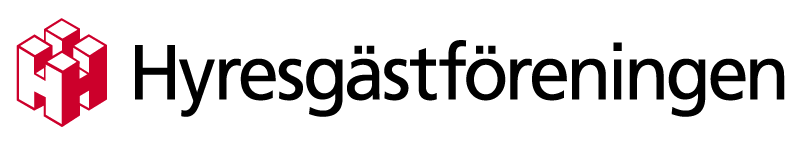 Hyresgäst slipper betala för att kunna stänga sin balkongdörrEn kvinna i Linköping hörde av sig till Hyresgästföreningen eftersom hon hade fått en faktura efter att hyresvärden försökt åtgärda hennes balkongdörr. Nu slipper kvinnan betala och dörren går att stänga.Kvinnans balkongdörr gick inte att stänga ordentligt och handtaget gick upp av sig självt, vilket gjorde att det både blev kallt i lägenheten och skapade otrygghet. Trots att hon felanmält problemet hände ingenting. När kvinnan sedan skulle resa bort ringde hon hyresvärden helgen innan och sa att de nu var tvungna att åtgärda bristen.Hyresvärdens fastighetsskötare lyckades inte åtgärda dörren och rådde kvinnan att ringa ett journummer. Med hjälp av jouren kunde dörren åtgärdas så pass att den i alla fall gick att hålla stängd och kvinnan kunde resa bort i lugn och ro.När hon kom tillbaka fick hon en faktura från sin hyresvärd som då ville att hon skulle betala för den extra kostnad jourutryckningen inneburit.Eftersom kvinnan hade kontaktat jouren efter rådet från en av fastighetsskötarna, kände hon sig tveksam till detta och kontaktade Hyresgästföreningen för att be om råd. Alexandra Lind, ärendehandläggare på Hyresgästföreningen, förde sedan en diskussion med hyresvärden och påpekade att detta inte är något som en hyresgäst ska betala. Hyresvärden gav med sig och kvinnan behöver nu inte betala fakturan och hennes balkongdörr går också att stänga igen.– Som hyresgäst betalar man för servicen att hyresvärden åtgärdar sådana brister och det är inte något man ska behöva betala extra för, säger Alexandra Lind, ärendehandläggare på Hyresgästföreningen.För mer information, kontakta gärna:Alexandra Lind, ärendehandläggare Hyresgästföreningen SydostTelefon: 010-459 21 55E-post: alexandra.lind@hyresgastforeningen.se 